7 maja 2020  klasa 8bTemat: Liczba π. Długość okręgu – ćwiczenia.Cele lekcji:Uczeń potrafi:- podać przybliżenie liczbyπ ;-podać wzór na długość okręgu. Uczeń rozumie:-że długość okręgu jest tym samym co obwód koła; -czym jest liczba π; - że obwód koła jest wprost proporcjonalny do jego średnicy; Proszę obejrzeć film poniżej, aby lepiej zrozumieć temat ostatniej lekcji.https://www.youtube.com/watch?v=lcOkwOcvkow https://www.youtube.com/watch?v=DQ174CUmuvE Dziś pracujemy z zeszytem ćwiczeń.Zad. 6 str. 101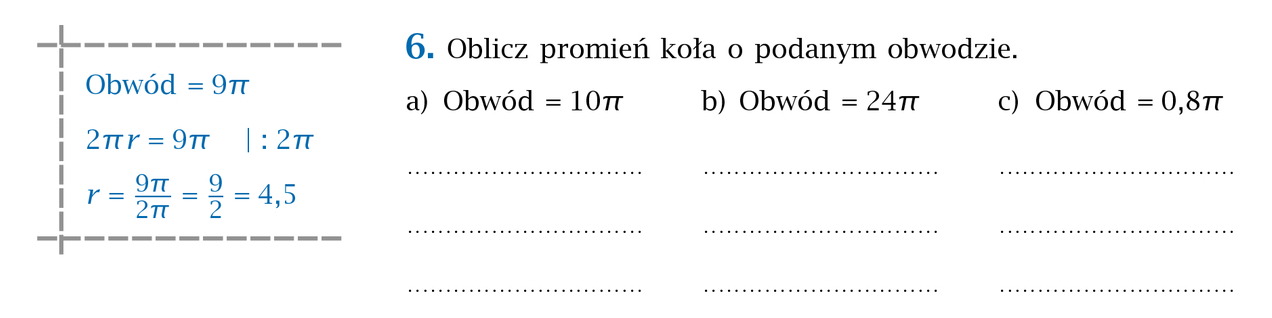 L = 10π			b) L = 24π			c) L = 0,8πr  = ?				     r =?				     r =?2πr = 10π / : 2π		    2πr = 24π / : 2π		     2πr = 0,8π / : 2πr = 5				     r = 12			      r = 0,4Zad. 7 str. 101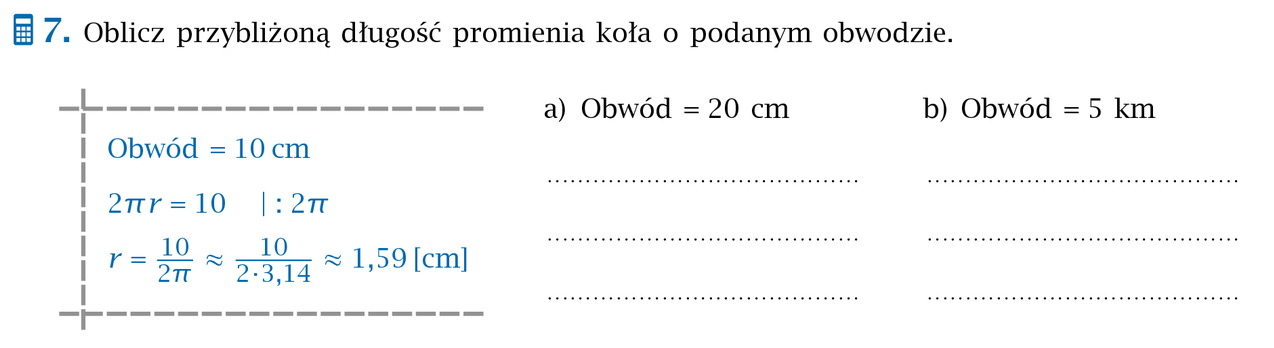 L = 20cm						b) L = 5km2πr = 20 / : 2π					     2πr = 5 / : 2πr = 20/2π = 20 / 2* 3,14				     r = 5/2π = 5 / 2* 3,14r = 3,18 cm					     r = 0,8 kmZad. 8 str. 101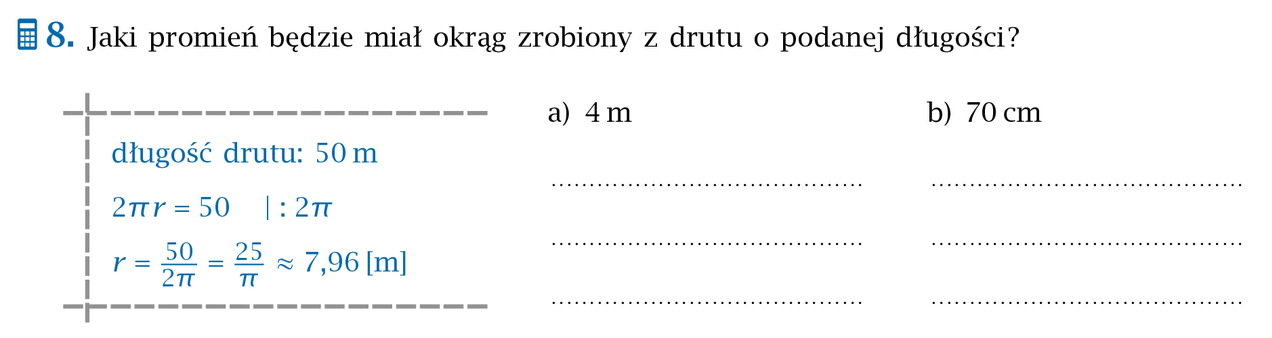 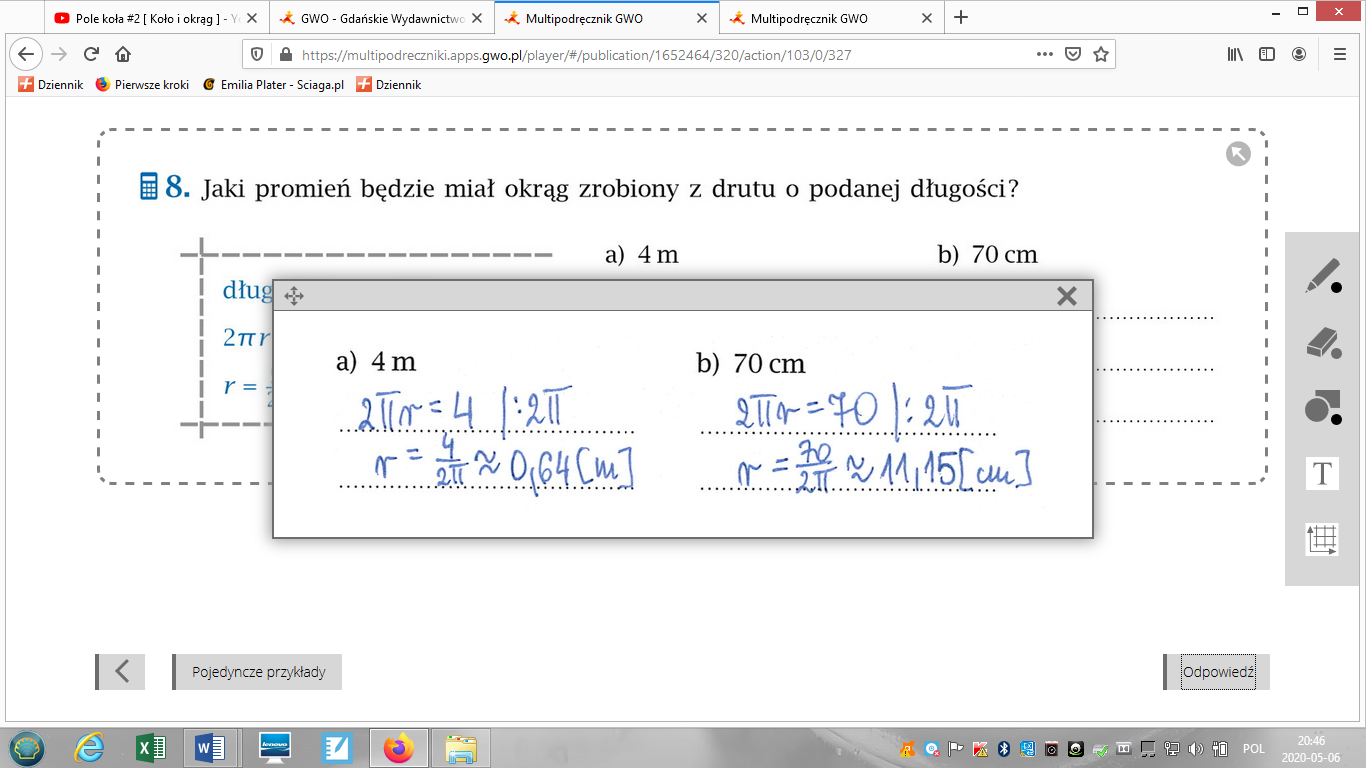 Zad. 9 str. 101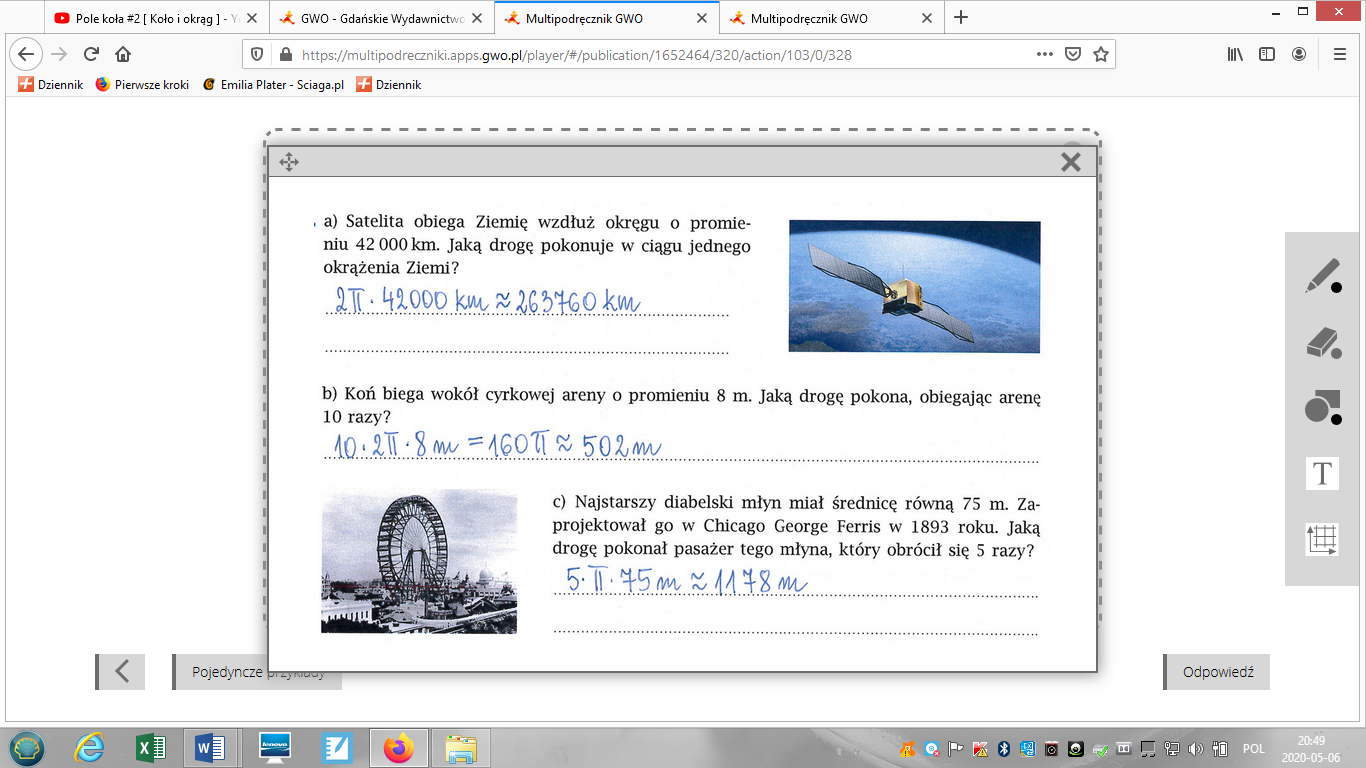 Samodzielnie proszę wykonać ćwiczenie 1,2,3,4,5 str.100.